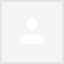 6:35 AM (1 hour ago)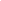 